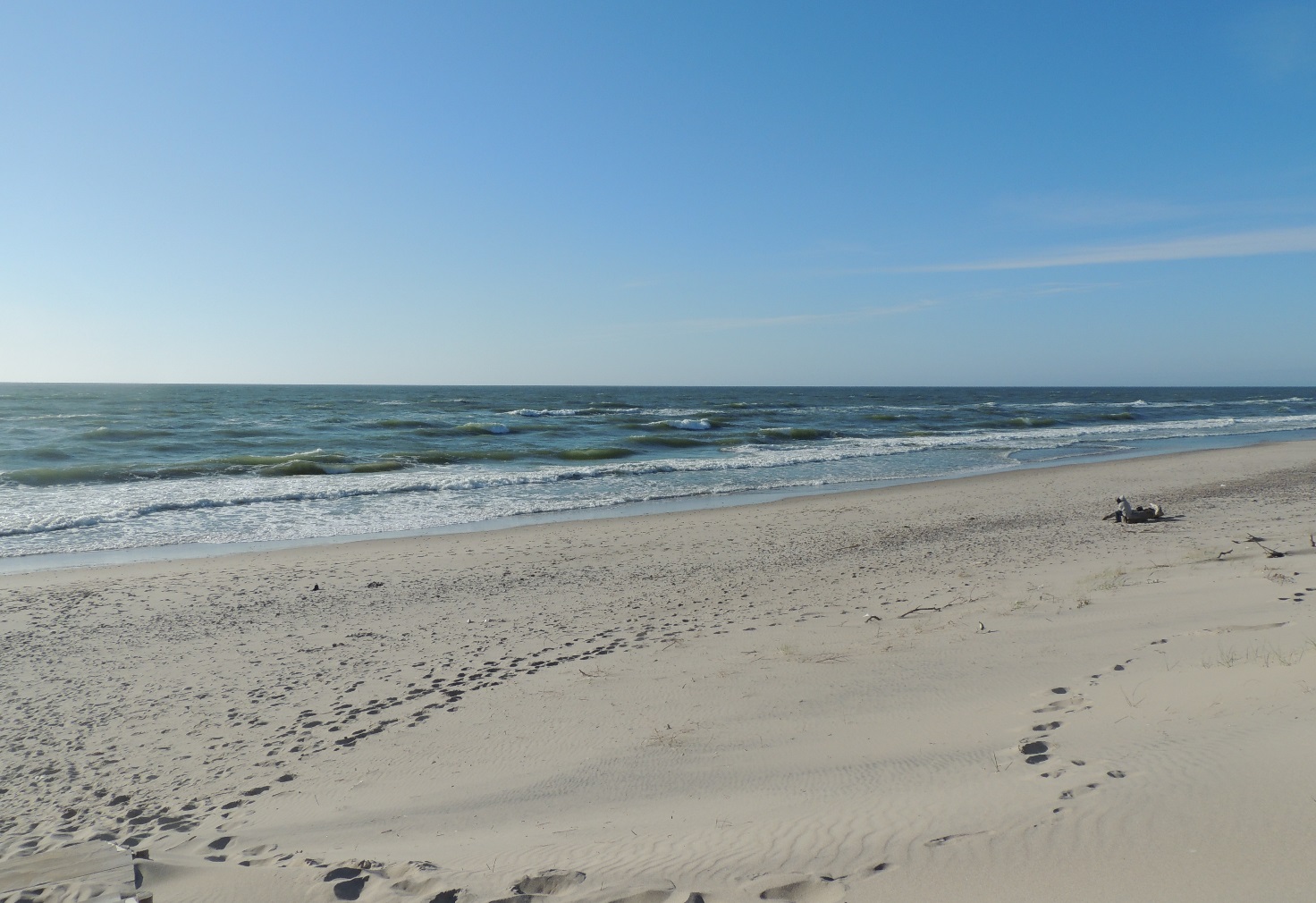 2015 годВНЕСЕНИЕ ИЗМЕНЕНИЙ В ГЕНЕРАЛЬНЫЙ ПЛАН МУНИЦИПАЛЬНОГО ОБРАЗОВАНИЯ «КОВРОВСКОЕ СЕЛЬСКОЕ ПОСЕЛЕНИЕ» ЗЕЛЕНОГРАДСКОГО РАЙОНА КАЛИНИНГРАДСКОЙ ОБЛАСТИТом II Часть 2Инженерно-технические мероприятия гражданской обороны и мероприятия по предупреждению чрезвычайных ситуацийЗаказчик: Администрация муниципального образования «Зеленоградский район»Муниципальный контракт: № 0135300003815000010-20 от 20 мая 2015 г.Исполнитель: ООО НИИ «Земля и город»Генеральный директор _____________________________________________П.И. КомаровГлавный архитектор   _____________________________________________М.Э. КлюйковаГлавный технолог____________________________________________________Р.А. ВасинИ. о. начальника проектного отдела № 4 ______________________________И.В. КурбатовГенеральный план МО «Ковровское сельское поселение» Зеленоградского района Калининградской области разработан творческим коллективом ООО «ВестСтайл-Инвест» по заказу Администрации МО «Ковровское сельское поселение».ООО НИИ «Земля и город» по заказу Администрации муниципального образования «Зеленоградский район» выполнил проект внесения изменений в генеральный план муниципального образования «Ковровское сельское поселение» Зеленоградского района Калининградской области. В подготовке проекта принимали участие иные организации и специалисты, которые были вовлечены в общую работу предоставлением консультаций, заключений и рекомендаций, участием в совещаниях, рабочих обсуждениях.СОСТАВ ПРОЕКТА ВНЕСЕНИЯ ИЗМЕНЕНИЙ В ГЕНЕРАЛЬНЫЙ ПЛАН МУНИЦИПАЛЬНОГО ОБРАЗОВАНИЯ «КОВРОВСКОЕ СЕЛЬСКОЕ ПОСЕЛЕНИЕ» ЗЕЛЕНОГРАДСКОГО РАЙОНА КАЛИНИНГРАДСКОЙ ОБЛАСТИСостав генерального плана поселения определен на основании требований статьи 23 Градостроительного кодекса Российской Федерации, Закона Калининградской области № 321 от 16 февраля 2009 года «О градостроительной деятельности на территории Калининградской области»., п. 7-8 Технического задания на выполнение работ по разработке проектной  документации: «Внесение изменений в генеральный план муниципального образования «Ковровское сельское поселение» Зеленоградского района Калининградской области» (Приложение № 1 к муниципальному контракту № 0135300003815000010-2015 от 20 мая 2015 года), и включает в себя материалы, соответствующие 1-му этапу работ (выполнение работ по разработке проектной документации).Состав проектных материаловПроектные предложения, отображенные в графической части материалов, представлены в соответствии с утвержденными документами территориального планирования муниципального образования «Ковровское сельское поселение» (Генеральный план, корректировки Генерального плана, проекты планировки на территории проектирования), а также планами развития территории муниципального образования федерального, регионального и местного уровней.   Проект внесения изменений в генеральный план муниципального образования «Ковровское сельское поселение» Зеленоградского района Калининградской области выполняется на основании Муниципального контракта № 0135300003815000010-20 от 20 мая . и Технического задания (Приложение № 1 к муниципальному контракту № 0135300003815000010-2015 от 20 мая 2015 года). Объем, порядок и содержание Проекта определены Техническим заданием. В задачи Проекта не входит актуализация всей информации, отображенной в существующем Генеральном плане муниципального образования «Ковровское сельское поселение».Содержание1. Существующее положение. Общие данные	61.1 Место расположения	61.2 Климат	71.3 Транспортное обслуживание	71.4 Экономика	81.5 Инженерное обеспечение	111.6 Жилой фонд	111.7 Население	121.8 Объекты обслуживания	132. Проектные предложения. Территориальное планирование и мероприятия по предупреждению последствий чрезвычайных ситуаций	162.1 Риски возникновения чрезвычайных ситуаций	172.2 Чрезвычайные ситуации природного характера	172.3 Чрезвычайные ситуации техногенного характера	222.4 Чрезвычайные ситуации биолого–социального характера	252.5 Транспортное обслуживание	252.6 Экономика	272.7 Инженерное обеспечение	282.8 Жилой фонд	292.9 Население	292.10 Объекты обслуживания	292.11 Мероприятия по предупреждению последствий чрезвычайных ситуаций	323.	Защитные сооружения	343.1 Размещение защитных сооружений	363.2 Санитарно-техническое обеспечение защитных сооружений	384. Противопожарные мероприятия	385. Светомаскировка	406. Оповещение	411. Существующее положение. Общие данные1.1 Место расположенияМуниципальное образование «Зеленоградский район», в состав которого входит муниципальное образование (далее также – МО) «Ковровское сельское поселение» находится на западе Калининградской области на побережье Балтийского моря и Куршского залива.Муниципальное образование «Ковровское сельское поселение» входит в состав Зеленоградского муниципального района Калининградской области.Территория МО «Ковровское сельское поселение» граничит с МО «Город районного значения Светлогорск», МО «Город районного значения Зеленоградск», МО «Город областного значения Пионерский», МО «Гурьевский административный район», МО «Куршский сельский округ», МО «Переславский сельский округ» и МО «Красноторовский сельский округ».В состав МО «Ковровское сельское поселение» входит 53 поселка:Александровка, Аральское, Безымянка, Васильково, Вербное, Вершинино, Веткино, Вольное, Геройское, Горбатовка, Горьковское, Дачное, Дубровка, Заостровье, Звягинцево, Зеленый Гай, Иркутское, Искрово, Калиново, Каменка, Каштановка, Киевское, Коврово, Корчагино, Краснофлотское, Кудринка, Куликово, Летное, Луговское, Лужки, Мельниково, Молочное, Моховое, Муромское, Надеждино, Низовка, Новосельское, Обухово, Озерово, Ольшанка, Привольное, Рогачево (Дунаевка), Родники, Романово, Рощино, Сальское, Светлово, Сиренево, Сокольники, Федорово, Холмы, Широкополье, Шумное.Почти вся территория муниципального образования «Ковровское сельское поселение», как и территория всего Зеленоградского района, представляет собой равнину. Значительных перепадов высотных отметок местности на ней не наблюдается. Территория особо увлажнена. Часть побережья Куршского залива имеет заболоченность из-за низких отметок и возможных сезонных подтоплений.Часть территории муниципального образования занимают леса и сеть водных объектов – рек, озер, прудов, водохранилищ и каналов. Гидрографическая сеть на рассматриваемой территории представлена:реками Нельма, Забава, Спокойная, Алейка, Граевка, Зеленоградка, Куровка, Лобовка, Медвежья, Мучная, Безымянная, Мотыль, Покосная, Крайняя Калиновка, Светлогорка;закрытой мелиоративной осушительной сетью, представленной дренажем;открытой мелиоративной осушительной сетью;- системой каналов (наиболее крупный - Красота) питающих питьевые озера и водохранилища;прудами (наибольшие по площади - пруд Пугачевский в поселке Романово), пруды в поселках Родники, Васильково, Мельниково;питьевыми озерами (озеро Узкое) и оз. Красота (южнее пос. Вершинино).На территории МО «Ковровское сельское поселение» расположены лесные массивы: Зеленый лес, лес Дубки, лес Пяточек.1.2 КлиматТерритория, на которой расположено МО «Ковровское сельское поселение», относится ко II Б климатическому подрайону.Климат умеренно-континентальный, переходной от морского к континентальному и характеризуется следующими показателями:- средняя месячная температура наиболее холодного месяца (января) -2,3°С, абсолютный минимум - 34°С;- средняя месячная температура наиболее теплого месяца (июля) +17,0°С, абсолютный максимум +36°С;- среднегодовая температура +7,0°С, продолжительность безморозного периода 185- 190 дней;- среднегодовое количество осадков 750 — , в отдельные годы ;  - среднегодовая относительная влажность воздуха - 80-82 %, с апреля по сентябрь в дневные часы снижается до 70 - 72 %;- высота снежного покрова ; - минимальная глубина промерзания ;- максимальная глубина промерзания ;- среднегодовая скорость ветра 3,5 - 4,0 м/сек; - среднегодовая скорость ветра 3,5 - 4,0 м/сек;- преобладание юго-западные и западных ветров со средней скоростью 3,5 м/сек; - направления господствующих ветров зимой - южные и юго-западные;- направления господствующих ветров летом - западные и северо-западные.Район проектируемой территории находится под активным воздействием атлантических циклонов, которые способствуют неустойчивости погодных явлений. Расчетные температуры для проектирования отопления и вентиляции соответственно равны -18 и -16 °С. Продолжительность отопительного периода -195 дней.1.3 Транспортное обслуживаниеПо территории МО «Ковровское сельское поселение» проходит трасса Кольцевого маршрута в районе Приморской рекреационной зоны технической категории 1б (Калининград – Зеленоградск с подъездом к аэропорту «Храброво» (первая очередь строительства).Транспортное обслуживание территории сельского поселения осуществляется по автомагистралям III, IV, V  технической категории, в т.ч.:III технической категории:Зеленоградск – Приморск через Светлогорск; Калининград – Зеленоградск; подъезд к г. Калининграду; IV технической категории: (Романово – Пионерский – Сальское – Красноторовка – Янтарный; Низовка – Каштановка через Мельниково; Холмогоровка – Коврово); V технической категории: «Зеленоградск – Приморск через Светлогорск» – Коврово  – Куликово – Заостровье; Низовка – Родники; Муромское – Озерово; Каштановка – Краснофлотское; Луговское – Киевское – Некрасово Гурьевского района; Вишневое – Сосновка – Вербное – Гусево). По территории МО «Ковровское сельское поселение» проходят железные дороги: Калининград – Светлогорск с остановочным пунктом в поселке:- Горьковское; Калининград – Зеленоградск с остановочными пунктами в поселках:- Каштановка и Муромское;Зеленоградск - Светлогорск (через Пионерский) с остановочными пунктами в поселках:- Сокольники и Куликово.1.4 ЭкономикаПроизводственный потенциал определяют сельскохозяйственные предприятия, предприятия торговли и общественного питания, предприятия традиционных для района легкой и пищевой промышленности, при этом за последние годы на территории муниципального поселения размещены крупные предприятия импортозамещающей промышленности (ковровое производство в пос. Каменка, мебельное производство пос. Коврово и др.: сборка теле и видео аппаратуры в пос. Зеленый Гай). Список основных предприятий МО «Ковровское сельское поселение» представлен в таблице 1.Таблица 1 – Список основных предприятий МО «Ковровское сельское поселение»Данные о количестве работающих на вышеуказанных предприятиях, заказчиком проекта не представлялись.Значительный рост отгруженных товаров собственного производства обрабатывающих производств всего Зеленоградского района связан, в первую очередь, с выходом на полную мощность двух крупнейших предприятий района, в ч. ковровое производство в п. Каменка, расположенного на территории МО «Ковровское сельского поселения». За последние годы ускоренное развитие получили предприятия торговой сферы. Малый и средний бизнес МО «Зеленоградский район» представлен в первую очередь предприятиями торговли, которые сконцентрированы в поселках Коврово, Мельниково и Романово. Это обусловлено большим количеством населения в данных населенных пунктах по сравнению с другими населенными пунктами.1.5 Инженерное обеспечениеПо территории МО «Ковровское сельское поселение» проходит газопровод высокого давления и расположен терминал для приема, хранения и регазификации сжиженного природного газа (СПГ), а также нефтепроводы ООО «ЛУКОЙЛ-Калининградморнефть». Разработан проект прокладки газопровода от морского терминала СПГ к подземному газовому хранилищу в районе поселка Романово.В настоящее время газифицировано 17 населенных пунктов Ковровского сельского поселения – п. Сальское, п. Горбатовка, п. Романово, п. Заостровье, п. Куликово, п. Коврово, п. Каменка, п. Моховое, п. Муромское, п. Краснофлотское, п. Каштановка, п. Озерово, п. Мельниково, п. Сиренево, п. Низовка, п. Родники, п. Васильково.Некоторые населенные пункты сельского поселения имеют системы центрального водоснабжения. В других населенных пунктах водоснабжение осуществляется из колодцев. Хозяйственно-бытовая, ливневая канализация и очистные сооружения в некоторых населенных пунктах отсутствует. В настоящее время проложен напорный канализационный коллектор ОАО «ОКОС» диаметром 400 мм в две нитки по территории города Зеленоградска и населенным пунктам Ковровского сельского поселения – пос. Каменка, пос. Сокольники, пос. Куликово, что представляет возможность подключения к напорному канализационному коллектору пос. Моховое (через пос. Клинцовка), садовых массивов «Сокольники», «Сокольники-Новые» и пос. Рощино через пос. Сокольники, пос. Коврово (через пос. Каменка), пос. Куликово. Очистные сооружения ОАО «ОКОС» расположены восточнее пос. Заостровье.Отопление жилых домов в основном печное и котелковое на твердом топливе, проектом предлагается перевод на поквартирные двухконтурные газовые котелки, где есть для этого возможность. Для зданий общественного назначения предполагается использование блочно-модульных котельных заводской готовности на газовом топливе.Все населенные пункты сельского поселения электрифицированы.1.6 Жилой фондНаселенные пункты застроены в основном индивидуальными 1-2 этажными жилыми домами довоенной и современной постройки с различной степенью физического износа. Большинство существующих домов - с приусадебными участками, превышающими нормативные показатели.Согласно сведениям Зеленоградского отделения Калининградского филиала ФГУП «Ростехинвентаризация» общая площадь жилого фонда составляет 143,8 тыс. кв. м. общей площади жилых помещений. Существующая жилищная обеспеченность – 16,62 кв.м./чел.В населенных пунктах планируется в основном размещение индивидуальной жилой застройки с приусадебными участками до 1200 кв.м.1.7 НаселениеОбщая численность существующего населения, проживающего в 53 населенных пунктах МО «Ковровское сельское поселение» - 8, 652 тыс. чел.Данные по существующему населению, проживающему в каждом отдельном населенном пункте приведены в таблице 2.Таблица 2 – Данные по существующей численности населения, проживающего на территории МО «Ковровское сельское поселение» Зеленоградского района на 01.01.2010г.1.8 Объекты обслуживанияВ настоящее время в населенных пунктах Ковровского сельского поселения расположены объекты первичного обслуживания населения в т.ч.: отделение связи, медицинские и фельдшерско-акушерские пункты, административные здания и культурные центры – дома культуры с библиотеками, продовольственные магазины, пекарня, детские сады и школы.ОбразованиеСтруктура образовательных учреждений муниципального образования «Ковровское сельское поселение» представлена двумя школьными учреждениями, в которых обучаются 550 учащихся, в т.ч.:Общеобразовательная школа на 250 учащихся (9 классов) в пос. Мельниково;Общеобразовательная школа на 300 учащихся (11 классов) в пос. Романово;В системе дошкольного образования обслуживаются 190 человек.Детские дошкольные учреждения расположены в поселках Коврово, Романово, Краснофлотское, в т.ч: - в поселке Коврово – детский сад на 75 мест;- в поселке Романово – существующий детский сад на 55 мест и строящийся детский сад на 180 мест в (детский сад S=2100 м2 - на 55 мест, детский сад S=6400 м2 – недостроенный);- в поселке Краснофлотское – детский сад на 60 мест.ЗдравоохранениеМуниципальная система здравоохранения включает в себя 2 фельдшарско-акушерских пункта, расположенных: - в поселке Коврово,- в поселке Заостровье и 6 медицинских пунктов, в т.ч.:- в поселке Луговское, - в поселке Моховое,- в поселке Муромское,- в поселке Дубровка, - в поселке Куликово,- в поселке Романово.КультураНа территории муниципального образования «Ковровское сельское поселение» расположены 6 Домов культуры в т.ч.:- в поселке Муромское;- в поселке Луговское;- в поселке Романово;- в поселке Заостровье;- в поселке Коврово;- в поселке Краснофлотское;В пос. Коврово и пос. Романово имеются библиотеки.Сфера торговли и общественного питанияНа территории муниципального образования «Ковровское сельское поселение» расположены предприятия общественного питания – кафе в поселках Аральское, Каменка, Коврово и Муромское, а также 30 (тридцать) магазинов товаров повседневного спроса (магазинов продуктовых и не продуктовых товаров) общей торговой площадью 834,8 кв.м. в 17 населенных пунктах - поселках Александровка, Дубровка, Зеленый гай, Каменка, Каштановка, Коврово, Краснофлотское, Куликово, Луговское, Мельниково, Моховое, Муромское, Сальское, Сиренево, Рощино, Романово и Холмы.Финансовые учреждения и учреждения связиНа территории муниципального образования «Ковровское сельское поселение» в поселках имеются отделения связи, в т.ч.:- в поселке Коврово;- в поселке Мельниково;- в поселке Романово;Коммунально-бытовая сфераВ пос. Романово имеется баня общей площадью 428 кв.м.В пос. Коврово, в блоке, пристроенному к административному зданию, располагается парикмахерская.На территории муниципального образования «Ковровское сельского поселения» расположено 6 кладбищ, в т.ч.: - в поселке Заостровье;- в поселке Куликово;- в поселке Романово;- в поселке Коврово;- в поселке Муромское;- в поселке Безымянка.Пожарных депо на территории сельского поселения нет, так как пожарные части находятся в расположенных рядом с сельским поселением городах Светлогорске и Зеленоградске. Кроме того, на территории близлежащих воинских частей и на территории аэропорта Храброво находятся пожарные депо.Дополнительно, к существующим объектам обслуживания, проектом предлагается расширение сети объектов обслуживания до расчетной с учетом увеличения населения. Проектом предлагается:- увеличение вместимости существующих школ и строительство школы в пос. Коврово на 1000 учащихся со спортзалом и бассейном;-  увеличение вместимости детских дошкольных учреждений и строительство 5 детских садов в поселках Заостровье, Куликово, Летное, Мельниково и Муромское;- строительство 6 бань в поселках Заостровье, Коврово, Куликово, Летное, Романово и Муромское;- строительство 6 торговых центров, в составе которых предусматриваются КБО и предприятия общественного питания в поселках Заостровье, Коврово, Куликово, Романово и Муромское.2. Проектные предложения. Территориальное планирование и мероприятия по предупреждению последствий чрезвычайных ситуацийНаселенные пункты, входящие в состав МО «Ковровское сельское поселение», имеют выгодное географическое положение на побережье Балтийского моря и Куршского залива, и имеет общие границы с основными курортными городами Светлогорском, Пионерском и Зеленоградском, развивающимися как многофункциональные центры Приморской рекреационной зоны.В условиях дефицита территориальных ресурсов курортных городов для развития жилой застройки с учетом программ переселения населения из стран ближнего зарубежья, наличия сети существующих автодорог и перспективного развития транспортной инфраструктуры района, проектом территориального планирования предлагается развитие МО «Ковровское сельское поселение» по следующим направлениям:Создание здоровой и полноценной жизненной среды;Активное развитие социальной, коммунальной сферы и сферы обслуживания;Развитие транспортной инфраструктуры: реконструкция и ремонт улично-дорожной сети, вывод грузового и транзитного движения за пределы поселения, строительство автостоянок, организация пешеходных зон;Проведение комплекса мероприятий по улучшению экологического состояния окружающей среды;• Усовершенствование транспортных и инженерных систем. • Создание условий, обеспечивающих безопасность населения при возникновении чрезвычайных ситуаций;При разработке обоснования генерального плана МО «Ковровское сельское поселение» даются предложения по развитию и планировочной организации населенных пунктов сельского поселения с учетом увеличения населения, улучшения условий проживания и создания условий, обеспечивающих безопасность населения при возникновении чрезвычайных ситуаций.Основные принципы развития МО «Ковровское сельское поселение»:- обеспечение возможности перспективного развития территории;- учет экологических, экономических, социальных и иных факторов при осуществлении градостроительной деятельности;- обеспечения эффективности использования территории;- обеспечение комфорта проживания населения;- охрана окружающей среды;- обеспечение безопасности территорий и проживающего населения.2.1 Риски возникновения чрезвычайных ситуаций Рисками возникновения чрезвычайных ситуаций (ЧС) на территории поселения являются:- ЧС природного характера;- ЧС природно-техногенного характера,- ЧС биолого-социального характера.ЧС природного характера:- метеорологические (штормовой ветер, сильные осадки и снегопады, гололёд),- гидрологические (наводнения),- лесные пожары,- геологические опасные явления (землетрясения, карсты).ЧС техногенного характера:- аварии на системах жизнеобеспечения,- аварии на взрывопожароопасных объектах,- аварии на транспорте,ЧС биолого-социального характера:- природные очаги инфекционных болезней.2.2 Чрезвычайные ситуации природного характераКлиматические экстремумы – экстремально высокие и низкие температуры, сильные ветры, интенсивные осадки и высокие снегозаносы – это предпосылки возникновения климатически обусловленных опасных ситуаций.Наиболее вероятными природными метеорологическими явлениями для развития ЧС природного характера могут быть:   - сильный ветер (штормовой), усиление ветра до 30 м/сек и более,       (буря 10-12 баллов) – 1-2 раза в год, наиболее часто в осенний период;      усиление ветра до 35 м/сек и более,      (ураганный ветер) – 1 раз в 5 лет;   - очень сильный дождь, количество осадков 50 мм и более за 12 часов и менее;   - продолжительные сильные дожди, количество осадков 100 мм и более за период 12 часов, но менее 48 часов;   - продолжительные снегопады, снежные заносы;   - гололёд.Сильные ветра угрожают:Нарушением коммуникаций (линий электропередачи и других),Срывом крыш зданий и выкорчёвыванием деревьев,Возможен срыв черепицы с крыш домов с последующим травмированием людей,Опасными штормами на воде.Наибольшую угрозу по показателю «Материальный ущерб» представляют опасные метеорологические явления, связанные со штормовыми ветрами, характеризующимися на территории поселения наибольшими частотами и регулярностью.При возникновении штормовых ветров возможны завалы на магистралях Калининград – Зеленоградск, Калининград – Светлогорск.В результате ураганного ветра могут получить повреждения различной степени жилые дома, объекты связи, энергоснабжения, объекты коммунального хозяйства, учреждения образования и здравоохранения.Резкие перепады давления и температуры. Экстремальные температуры.Для территории МО «Ковровское сельское поселение» характерно большое количество дней с резкими перепадами температуры воздуха и резкими перепадами давления воздуха.Резкие перепады температур при снегопаде приводят к появлению наледи и налипанию мокрого снега, что особенно опасно для линий электропередач. Кроме того, при резкой смене (перепаде) давления воздуха – замедляется скорость реакции человека, снижается его способность к сосредоточению, что может привести к увеличению числа аварий, как на транспорте, так и на опасных производствах. Также происходит обострение сердечно - сосудистых, гипертонических и иных заболеваний.Сильная жара (максимальная температура воздуха не менее плюс 30С и выше в течение более 5 суток) в летний период может привести к возникновению лесных пожаров.В зимний период сильный мороз (минимальная температура воздуха не менее минус 25С и ниже в течение не менее 5 суток) может вызвать возникновение техногенных аварий на линиях тепло и энергоснабжения. Кроме того, в условиях низких температур серьёзно затрудняется тушение пожаров.В весенние периоды на территории МО «Ковровское сельское поселение» возможно возникновение заморозков в виде резкого понижения температуры в вегетативный период (среднесуточные температуры выше 10С).Интенсивные осадки и снегопады могут оказать существенное влияние на функционирование хозяйства МО «Ковровское сельское поселение». К сильным снегопадам относятся снегопады интенсивностью 20 мм и более за промежуток времени 24 часа и менее. Наиболее вероятно возникновение сильного снегопада с декабря по февраль.Возможно возникновение следующих чрезвычайных ситуаций: Налипание снега на линии электропередач с последующим обрывом, Парализующее воздействие на междугородний транспорт, Создание аварийной обстановки на дорогах, Затруднение обеспечения населения основными видами услуг, Создание условий для формирования мощных весенних половодий.Среднее многолетнее число дней за год со снегопадами интенсивностью 200мм в сутки для территории поселения составляет очень высокий риск – более 1 в год.При несвоевременной уборке снега затрудняется снабжение дальних посёлков продовольствием и почтовой связью. Для ликвидации последствий возможной ЧС потребуется значительное время от 18 до 24 часов и более, а также привлечение специальной снегоуборочной техники.На территории МО «Ковровское сельское поселение» существует риск появления гололёдно-изморозевых явлений. Слой плотного льда, образующийся на земной поверхности и на предметах при намерзании переохлаждённых капель дождя или тумана, приводит к различным видам чрезвычайных ситуаций:Ухудшению сцепления шин автотранспорта с дорожным покрытием вызывает затруднение в работе транспорта,Возрастанию гололёдной нагрузки на провода, что в свою очередь, вызывает обрыв проводов.В результате воздействия негативных явлений возможно обесточивание некоторых населённых пунктов, а также увеличение дорожных аварий.Наиболее вероятными природными гидрологическими явлениями для развития ЧС природного характера могут быть:   - наводнения,   - затопления,   - подтопления.Для Калининградской области характерен Северо-Европейский тип внутригодового распределения стока – высокое весеннее половодье и летне-осенние паводки. Основной причиной подтоплений является большое содержание влаги в грунте в осенне-зимний период и большая высота снежного покрова. Последующее быстрое таяние снега в годы с ранней весной или обильные дожди в летне-осенний период, влекут за собой резкий подъём уровня грунтовых вод, что и приводит к развитию прочесов подтопления.Затопление и подтоплениеВ соответствии с гидрологическими условиями на территории поселения отмечается затопление паводковыми водами. Населенные пункты, попадающие в зону затопления паводковыми водами 1% обеспеченности, представлены в таблице 2.1.Таблица 2.1 – Населенные пункты, попадающие в зону затопленияДля защиты от затопления проектом предлагается проведение мероприятий по вертикальной планировке территории до незатопляемых отметок. Мероприятия по понижению уровня грунтовых вод включают различного рода дренажи. В некоторых поселках имеется довоенная дренажная система, дренажи стоятся и на участках новой застройки.Дренажи представлены в основном кольцевыми и пристенными, которые осуществляют водопонижение под капитальными зданиями и сооружениями, обеспечивают норму осушения (до 2м), способствуют поддержанию подвальных помещений в удовлетворительном состоянии,Сброс дренажных вод осуществляется преимущественно в коллекторы дождевой канализации, либо на рельеф.Проектом намечается дальнейшее развитие дренажей.Следует отметить, что дренажные работы на столь значительной площади возможно минимизировать при правильном и бережном использовании существующих дренажных систем в структуре мелиорированных земель, согласовывая строительную деятельность с уполномоченными органами (ФГУ «Калининградмелиоводхоз»).Лесные пожарыНа территории МО «Ковровское сельское поселение» расположены лесные массивы: Зеленый лес, лес Дубки, лес Пяточек.Данные по лесным пожарам за последние три года отсутствуют. Сильная жара и отсутствие дожей в летний период может привести к возникновению лесных пожаров. В проекте не отражено существующее состояние системы обеспечения пожарной безопасности в лесах и мероприятий по профилактике лесных пожаров, противопожарному благоустройству лесного фонда.Для предупреждения лесных пожаров необходимо проводить санитарную очистку леса от сухих деревьев и мусора, проводить мониторинг территории, создать добровольную пожарную дружину. Обеспечить территорию лесных массивов стендами с пожарным инвентарем и ящиками с песком для первичного тушения пожара.ЗемлетрясенияЗемлетрясения по своим разрушительным последствиям, количеству человеческих жертв, материальному ущербу и деструктивному воздействию на окружающую среду занимают одно из первых мест среди других природных катастроф. Внезапность в сочетании с огромной разрушительной силой колебаний земной поверхности часто приводит к большому числу жертв.Территория МО «Ковровское сельское поселение» в соответствии с общим сейсмическим районированием характеризуется малой сейсмической активностью – 5 баллов. (см. Схему общего сейсмического районирования территории Российской Федерации ОСР-97-С).И в соответствии СНиПа II-7-81 не относится к зонам сейсмоактивности. Все здания рассчитаны на 5-ти бальную устойчивость. Последнее зарегистрированное землетрясение на территории Калининградской области было 21.09.2004г. интенсивностью 5 баллов. Жертв и разрушений сейсмическая активность не вызвала.Предсказать время возникновения очередных подземных толчков, а тем более предотвратить их, пока невозможно. Однако разрушения и число человеческих жертв могут быть уменьшены путём проведения политики повышения уровня осведомлённости населения и федеральных органов власти о сейсмической угрозе. Сейсмическое районирование территории Российской Федерации показано на рисунке 1.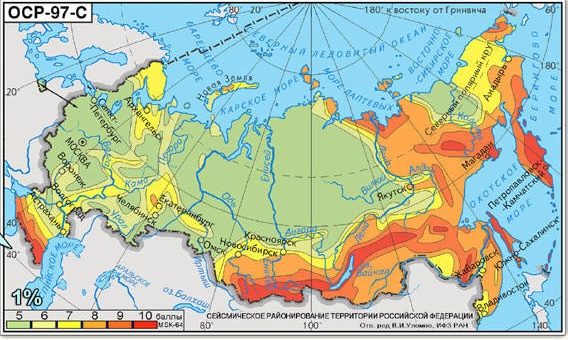 Рисунок 1 - Сейсмическое районирование территории Российской ФедерацииКарстыКарст – это совокупность процессов и явлений, связанных с деятельностью воды и выражающихся в растворении горных пород, и образования в них пустот, а также своеобразных форм рельефа, возникающих на местностях, сложенных сравнительно легко растворимыми в воде горными породами (гипсами, известняками, мраморами, доломитами и каменной солью).Территории Калининградской области присущ карбонатный карст с разнообразным локальным проявлением – каверны, расширенные трещины, полости, пещеры, воронки, котловины и т.д. Данные по основным показателям карстовых процессов на территории сведены в таблицу 3.Таблица 3 - Характеристика карстовых процессовЗначительная часть территории Калининградской области подвержена образованию карста. Опасная активизация явлений, связанных с карстом, происходит в результате бесконтрольных изменений гидрогеологических условий. Поэтому при развитии малоосвоенных территорий необходимо уделить достаточное внимание изысканиям и оценке будущих техногенных воздействий, а также выполнению противокарстовых мероприятий.При возникновении чрезвычайных ситуаций природного характера необходимо: оповещение населения; эвакуация населения, из зон чрезвычайных ситуаций, в случае необходимости; устранение последствий ЧС.2.3 Чрезвычайные ситуации техногенного характераИсточником техногенной чрезвычайной ситуации является опасное техногенное происшествие, в результате которого на объекте определённой территории или акватории нарушаются нормальные условия жизни и деятельности людей, возникает угроза их жизни и здоровью, наносится ущерб имуществу населения, народному хозяйству и окружающей природной среде.К объектам систем жизнеобеспечения относятся:Трансформаторные подстанции;Очистные сооружения;Артезианские скважины и водонапорные башни;Котельные;Объекты связи (телефон, радио, телевидение, интернет).Основными причинами, которые могут вызвать возникновение аварии на объектах систем жизнеобеспечения являются:Нарушение требований безопасности;Отступление от установленных технологий и регламентов;Неудовлетворённое состояние оборудования, эксплуатируемого свыше нормативного срока;Отсутствие или неработоспособность КИП, систем автоматики и противоаварийной защиты;Отсутствие и неисправность необходимых приборных средств наблюдения за состоянием оборудования;Диверсия.Мероприятия по предотвращению чрезвычайных ситуаций на объектах систем жизнеобеспечения:Осуществление планово-предупредительного ремонта инженерных коммуникаций, линий связи и электропередач, а также контроль состояния жизнеобеспечивающих объектов энерго-, тепло- и водоснабжения;Создание резервных линий электроснабжения и резервных источников электропитания;Проведение регулярного профилактического осмотра трубопроводного транспорта;Разработка комплекса специальных мероприятий по предотвращению вмешательств в ход технологических процессов и противодействию террористическим проявлениям.Аварии на взрывопожароопасных объектахПожароопасные и взрывоопасные объекты – это предприятия, не которых производятся, хранятся, транспортируются взрывоопасные продукты или продукты, приобретающие при определённых условиях способность к возгоранию или взрыву. К ним относятся производства, где используются взрывчатые и имеющие высокую степень возгораемости вещества, а также железнодорожный и трубопроводный транспорт.Взрывопожароопасная обстановка на территории МО «Ковровское сельское поселение» обуславливается наличием следующих взрывопожароопасных объектов:Автозаправочные станции (АЗС) (п. Аральское, Коврово, Беезымянка, Сальское);Производство пластмассовых изделий ООО «Сардоникс» (п. Сальское);ООО «Балт-Микс» сборка теле-видео аппаратуры (р-н п. Зеленый Гай);Калининградское Подземное газовое хранилище (ПХГ) (п. Романово);Склад горюче-смазочных материалов (п. Коврово, Рощино, Мельниково);Мебельная фабрика (п. Коврово);Хлебопекарный цех ИП «Вульферт» (п. Коврово);Транспортный цех (п. Каменка);Пилорамное отделение, столярный цех (п. Каменка);Производство ковровых изделий (п. Каменка);Производство консервов, рыбопереработка ООО «Рыбкомсервис- Плюс» (п. Каменка);Производство кованных металлоизделий, металлических дверей (п. Каменка);Производство мясных изделий и колбас ООО «АЗОФ» (п. Холмы);Производство металлопластиковых окон и дверей ООО «Комплект сервис» (п. Озерово);Переработка свинины ООО «Агропромышленный комплекс Балтийский бекон» (п. Лужки);Пром. зона (п. Привольное);Терминал для приема, хранения и регазификации сжиженного природного газа (СПГ);Магистральный газопровод Рр=5,5 МПа существующий и строящийся;Магистральный межпоселковый газопровод высокого давления;Нефтепровод подземный - существующий;Высоковольтные линии электропередач - существующие;Высоковольтные линии электропередач - проектируемые;Газораспределительные станции.Мероприятия, проводимые при авариях на взрывоопасных и пожароопасных объектах:Вдоль взрывоопасных линейных объектов окапывается траншея шириной 1.5 м и глубиной 1м. Вдоль магистрального газопровода филиала ООО «Газпром трансгаз Санкт-Петербург» - Калининградское ЛПУМГ проходит зона жесткого контроля.Оповестить население, в случае необходимости эвакуировать.В местах розлива нефти на водной поверхности катер устанавливает бумы и нефтеуловители. Нефтяные и масленые розливы обрабатывают порошком и пеной.В случае образования газового факела – отключить подачу газа, ожидать полного перегорания остатков газа.В случае розлива нефти с платформы Д6, расположенной в Балтийском море, согласно плана ликвидации ЧС территория МО «Ковровское сельское поселение» (в том числе береговая полоса) не будет подвержена заражению.В случае взрыва на магистральном газопроводе возможен выброс 7,65 тонн газа. Возможная длина пламени 303 м, диаметр пламени 91 м. Глубина зоны смертельного поражения 312 м, глубина зоны санитарного поражения 337 м.2.4 Чрезвычайные ситуации биолого–социального характераНа территории МО Ковровское сельское поселение имеется несанкционированный скотомогильник, расположенный между п. Сиренево и п. Искрово. Скотомогильник подлежит ликвидации, территория подлежит рекультивации. Граница несанкционированного скотомогильника не определена. При чрезвычайных ситуациях на скотомогильниках в случае заражения окружающей среды локализовать место заражения, обеспечить контроль за санитарно-эпидемиологическим состоянием территории, провести работы по обеззараживанию территории, отселить население при необходимости. Возникновение биолого-социальных ЧС локального и муниципального характера, обусловленных распространением лесных и сельскохозяйственных вредителей на территории сельского поселения не прогнозируется.Меры по предотвращению ЧС: Переход на более безопасные и экологичные технологии химически опасных объектов с модернизацией путём технического перевооружения и максимального снижения аммиакоёмкости предприятияРешение вопросов организации и поддержания в постоянной готовности системы оповещения персонала объекта и проживающего вблизи населения об опасности поражения и порядок доведения до них установленных сигналов оповещения путем создания локальных систем оповещения (в радиусе до 2,5 км от химически опасного объекта)Обучение персонала объекта выполнению специальных работ по локализации и ликвидации очагов зараженияНакопление индивидуальных средств защиты (промышленных противогазов определенных марок, гражданских и изолирующих противогазов, средств защиты кожи) для обеспечения персонала объекта, хранение и поддержание средств защиты в постоянной готовностиСоздание запаса средств для дегазации (нейтрализации) и подготовка необходимого оборудования для приготовления дегазирующих растворов и их подачи к местам возможных аварий, приспособление техники и приборов для проведения дегазационных работ.2.5 Транспортное обслуживаниеПри разработке проекта учитывается строительство по территории Коровского сельского поселения трассы Кольцевого маршрута в районе Приморской рекреационной зоны технической категории 1б (Калининград – Зеленоградск с подъездом к аэропорту «Храброво» с организацией съездов на автодороги III, IV, V технической категории, по которым осуществляется транспортное обслуживание населенных пунктов сельского поселения, в т.ч.:- съезд севернее пос. Муромское;- съезд севернее пос. Коврово;- съезд южнее пос. Куликово;- съезд северо-западнее пос. Романово;- съезд севернее пос. Ольшанка;Завершение строительства трассы Кольцевого маршрута со съездами на существующие автомагистрали улучшит транспортное сообщение населенных пунктов сельского поселения и ускорит время прибытия пожарных подразделений, сотрудников МЧС и транспортных средств медицинской скорой помощи в случае возникновения чрезвычайных ситуаций.По статистическим данным автотранспортом перевозится 60% опасных грузов, среднее расстояние грузоперевозок для бензовозов составляет 45 км, а для грузовиков с химическими веществами - 420 км. Важной характеристикой является распределение аварий по величине ущерба. Как показывает практика, к выбросам под давлением, проливам или утечкам приводит около 0,5 всех аварийных ситуаций.Относительная доля повреждаемости грузов при автомобильных перевозках в зависимости от типа груза составляет:- легковоспламеняющихся жидкостей- 60.5%;- горючие жидкости – 16.3%;- воспламеняющиеся сжатые газы- 3.2%;-невоспламеняющиеся сжатые газы- 1.9%.По территории поселения в направление север-юг проходят автодороги III, IV, V технической категории. В населенных пунктах п. Коврово, Сальское, Безыменка (проектируемая), Аральсоке расположены АЗС (бензин, солярка). По дорогам, ведущим к этим населенным пунктам может осуществляться:- транспортировка нефтепродуктов в цистернах (объемов до 43 м3);- транспортировка СУГ в цистернах (объем до 10 м3).В случае пожара при разрушении автоцистерны с бензином вместимостью 43м3 максимальная площадь пожара разлива составляет 774 м2. При аварии на транспорте необходимо срочно эвакуировать пассажиров, оказание первой помощи пострадавшим. В случае розлива нефти и ядохимикатов необходимо локализировать место розлива. Провести мероприятия по обеспечению безопасности населения, при необходимости эвакуировать население с территории места аварии. Оповестить население. Для предупреждения аварий на транспорте необходимо проводить мониторинг на местности, мониторинг метеорологической обстановки.  Для обеспечения безопасности от воздействия вредных веществ содержащихся в выхлопных газах проходящего автотранспорта по автомагистралям, пересекающим территорию сельского поселения, а также для предотвращения возникновения негативных последствий от возможных чрезвычайных ситуаций на транспортных автомагистралях, проектом предлагается:- соблюдение полос отвода от автомагистралей;- установление санитарно-защитных зон, соответствующих техническим категориям автомагистралей;При соблюдении нормативной ширины отвода автомагистралей:I категории – 28 -32 м;III категории – 22 м;IV категории – 19 м;V категории – 1 8м;проектом предлагается установить следующие санитарно-защитные зоны от автодорог:I категории – 100 м от границ полосы отвода;III категории – 75м от границ полосы отвода;IV категории – 50м от границ полосы отвода;V категории – 25м от границ полосы отвода;По территории МО «Ковровское сельское поселение» проходят железные дороги: Калининград – Светлогорск; Калининград – Зеленоградск;Зеленоградск - Светлогорск;Для обеспечения безопасности функционирования железных дорог, а также для предотвращения возникновения негативных последствий от возможных чрезвычайных ситуаций на них, проектом предлагается установление санитарно-защитных зон размером 50 от железнодорожного полотна до жилой застройки населенных пунктов.2.6 ЭкономикаОдним из важнейших ресурсов территории МО «Ковровское сельское поселение» являются песчаные пляжи всего побережья курортной зоны. Учитывая тот факт, что города-курорты Светлогорск, Пионерский и Зеленоградск, к которым примыкает территория сельского поселения, относятся к категории климатических курортов приморских зон, где проходят лечение больные с заболеваниями сердечно - сосудистой системы, опорно-двигательного аппарата, нервной, пищеварительной систем и других заболеваний, населенные пункты МО «Ковровское сельское поселение» являться местом постоянного проживания обслуживающей группы населения - персонала, обслуживающего объекты курортной зоны.Проектом не предлагается строительство новых промышленных предприятий, но решается вопрос обеспечения транспортными связями существующих производственных зон расположенных в населенных пунктах. Для обеспечения безопасности населения, проживающего на прилегающих к производственным зонам жилых территориях от вредных выбросов при возможных техногенных авариях, а также для предотвращения возникновения негативных последствий возможных чрезвычайных ситуаций на предприятиях проектом предлагается установление санитарно-защитных зон соответствующих классу вредности существующих предприятий. Устанавливаемые санитарно-защитные зоны являются в проекте планировочными ограничениями развития жилых территорий населенных пунктов.2.7 Инженерное обеспечениеПроектом предлагается развитие инженерной инфраструктуры в населенных пунктах сельского поселения, что позволит обеспечить высокий уровень проживания по комфортности близкий к уровню комфортности проживания в зонах малоэтажной жилой застройки городских поселений. Проектом предполагается, что во всех населенных пунктах поселения будут предусмотрены общепоселковые централизованные системы газоснабжения, водоснабжения, водоотведения, ливневой канализации и всеми видами связи. Проектом предлагается развитие существующих и создание новых зон водозаборов, строительство очистных сооружений ливневых и бытовых стоков.При появлении возможности стоки поселковых сетей бытовой канализации будут подаваться в проходящий по территории сельского поселения напорный канализационный коллектор ОАО «ОКОС».Обеспечение централизованными системами инженерного обеспечения населенных пунктов создаст возможность обезопасить населения поселков от возникновения инфекционных заболеваний, возникающих при отсутствии канализационных сетей и сетей водоснабжения.Наличие общепоселковых централизованных систем инженерного обеспечения позволит решить вопрос инженерного оснащения необходимыми системами жизнеобеспечения существующих и проектируемых защитных сооружений.Установленные санитарно-защитные зоны от существующих и проектируемых инженерных коммуникаций обезопасит население от вредных выбросов при возможных авариях и предотвратит возможность возникновения негативных последствий от чрезвычайных ситуаций.При аварии на Гидротехнических сооружениях – (п. Васильково) провести мероприятия по ликвидации последствий аварии, при необходимости отселить население из мест подтопления, оказать первую помощь пострадавшим. Оповестить население.2.8 Жилой фондНаселенные пункты застроены в основном индивидуальными 1-2 этажными жилыми домами довоенной и современной постройки. Существующая общая площадь жилого фонда - 143,8 тыс. кв. м.  Существующая жилищная обеспеченность – 16,62 кв.м /чел.Планируемая проектом жилищная обеспеченность – 25 кв.м /чел.Планируемая проектом общая площадь жилого фонда:-  на расчетный срок – 492,125 тыс. кв.м.В населенных пунктах проектом предлагается в основном размещение индивидуальной жилой застройки с приусадебными участками до 1200 кв.м. На приусадебных участках могут возводиться  укрытия на 1 семью (3 – 10 чел), которые могут использоваться  в мирное время как погреба для хранения продуктов. Укрытия на 1 семью могут располагаться в подвале или в цокольном этаже индивидуального жилого дома.2.9 НаселениеПроектное предложение по увеличению населения приняты с учетом изменения разрешенного использования земель в существующих границах населенных пунктов или исходя из наличия возможности увеличения площади населенных пунктов за счет земель различного назначения, прилегающих к их существующим границам и наличия территорий пригодных для размещения жилой застройки исходя из сложившейся системы планировочных ограничений.Проектом предлагается расширение территорий жилой застройки в 25 из 53 населенных пунктов, входящих в МО «Ковровское сельское поселение» и увеличение населения: - на расчетный срок до 2030 года до 17 527 человек, при существующем населении 8 652 человека.2.10 Объекты обслуживанияПроектом предлагается сохранение в населенных пунктах Ковровского сельского поселения объекты первичного обслуживания населения в т.ч.: отделение связи, медицинские и фельдшерско-акушерские пункты, административные здания и культурные центры – дома культуры с библиотеками, продовольственные магазины, пекарня, детские сады и школы, а также строительство новых объектов обслуживания с учетом увеличения населения на перспективу.ОбразованиеСтруктура образовательных учреждений муниципального образования «Ковровское сельское поселение» представлена двумя школьными учреждениями в пос. Мельниково и пос. Романово, в которых обучаются 550 учащихся.Проектом предлагается на первую очередь строительства общую вместимость общеобразовательных школ принять соответствующей расчетной вместимости – 2 693 учащихся.Проектом предлагается:- увеличение вместимости каждой из существующих школ до 850 учащихся;- строительство новой школы в пос. Коврово на 1000 учащихся в которой необходимо предусмотреть спортивный комплекс закрытого типа, учитывая расчетную потребность 1257 кв.м. и бассейн площадью 404 кв.м. поверхности воды.В системе дошкольного образования МО «Ковровское сельского поселения» находятся 190 человек.Детские дошкольные учреждения расположены в поселках Коврово, Романово, Краснофлотское, в т.ч.:- в поселке Коврово – детский сад на 75 мест;- в поселке Романово – детский сад на 55 мест;- в поселке Краснофлотское – детский сад на 60 мест.Проектом предлагается существующую структуру дошкольных учреждений расширить доведя вместимость детских садов на 1 очередь строительства до 898 мест, предусмотрев:- строительство детских дошкольных учреждения в поселках Заостровье, Летное, Мельниково, Муромское;-  завершение строительства второго детского сада в пос. Коврово;- реконструкцию (с учетом расширения) дошкольных учреждения в поселках Романово и Краснофлотское.ЗдравоохранениеМуниципальная система здравоохранения включает в себя два фельдшерско-акушерских пункта, расположенных в поселках Коврово и Заостровье и 6 медицинских пунктов в поселках Луговское, Моховое, Муромское, Дубровка, Куликово и Романово.Количество существующих медицинских учреждений на данном этапе превышает требуемое нормативное количество для сельского поселения.Проектом предлагается сохранение существующего количества с учетом перевода котельных медицинских учреждений на газовое отопление.КультураНа территории муниципального образования «Ковровское сельское поселение» расположены шесть домов культуры в поселках Муромское, Луговское, Романово, Заостровье, Коврово, Краснофлотское. В пос. Коврово и пос. Романово имеются библиотеки. В соответствии с действующими нормативными документами данное количество учреждений культуры превышает нормативное.Сфера торговли и общественного питанияНа территории муниципального образования «Ковровское сельское поселение» расположены предприятия общественного питания – кафе в поселках Аральское, Каменка, Коврово и Муромское, а также 30 (тридцать) магазинов товаров повседневного спроса (магазинов продуктовых и не продуктовых товаров) общей торговой площадью 834,8 кв.м. в 17 населенных пунктах - поселках Александровка, Дубровка, Зеленый гай, Каменка, Каштановка, Коврово, Краснофлотское, Куликово, Луговское, Мельниково, Моховое, Муромское, Сальское, Сиренево, Рощино, Романово и Холмы.Проектом предлагается строительство шести торговых комплексов с магазинами промышленных и продуктовых товаров, а также предприятиями общественного питания в наиболее перспективных населенных пунктах муниципального образования – пос. Коврово, Заостровье, Муромское и Романово, Летное и Куликово.Совокупная мощность 6 торговых центров должна быть не менее расчетной с учетом увеличения населения на 1 очередь строительства и составлять:- 1 795 кв.м. торговой площади магазинов продовольственных товаров;- 3 590 кв.м. торговой площади магазинов не продовольственных товаров;Общая вместимость предприятий общественного питания на территории муниципального образования «Ковровское сельское поселение» с учетом увеличения населения на перспективу должна составить - 718 посадочных мест.Финансовые учреждения и учреждения связиНа территории муниципального образования «Ковровское сельское поселение» в поселках имеются 3 отделения связи, в т.ч.:- в поселке Коврово;- в поселке Мельниково;- в поселке Романово;Строительство сберегательной кассы проектом предусматривается в пос. Коврово.Общественно-производственная сфераВ пос. Романово имеется баня общей площадью 428 кв.м.В пос. Коврово в блоке, пристроенному к административному зданию располагается парикмахерская.На территории муниципального образования «Ковровское сельского поселения» расположено 6 кладбищ, в т.ч. :- в поселке Заостровье;- в поселке Куликово;- в поселке Романово;- в поселке Коврово;- в поселке Муромское;- в поселке Безымянка.Проектом предлагается несанкционированный полигон ТКО, расположенный в районе пос. Романово привести в соответствие с действующими нормами и взять на обслуживание МУП ЖКХ МО «Ковровское сельское поселение». Согласно схеме Территориального планирования Калининградской области станция перегрузки бытовых отходов, располагается на железнодорожной ветке Калининград-Светлогорск в 5 км от пос. Романово, вблизи поселка Горьковское.Дополнительно к существующим объектам обслуживания проектом предлагается расширение сети объектов обслуживания до расчетной с учетом увеличения населения.  Проектом предлагается:- увеличение вместимости существующих школ и строительство школы в пос. Коврово на 1000 учащихся со спортзалом и бассейном;- увеличение вместимости детских дошкольных учреждений и строительство 5 детских садов в поселках Заостровье, Куликово, Летное, Мельниково и Муромское;- строительство 6 бань в поселках Заостровье, Коврово, Куликово, Летное, Романово и Муромское;- строительство 6 торговых центров в составе которых предусматриваются КБО и предприятия общественного питания в поселках Заостровье, Коврово, Куликово, Летное, Романово и Муромское.2.11 Мероприятия по предупреждению последствий чрезвычайных ситуацийПроектом предлагается территории, занятые производственно - коммунальными объектами различного класса вредности и объектами коммунального хозяйства с расположенными на них источниками техногенного воздействия, отделить от жилой застройки санитарно-защитными зонами, размер которых установлен в соответствии с действующими санитарными нормами. Кроме того, проектом предусмотрено установление санитарно-защитных зон от подземного газохранилища, газопровода, нефтепровода, Канализационного коллектора ОКОС, очистных сооружений, водозаборов, линий электропередач, проходящих по территории сельского поселения и установление береговых полос, прибрежных и водоохранных зон существующих озер, прудов, рек и каналов.На территории МО «Ковровское сельское поселение» находятся питьевые водохранилища Узкое, Заливное, а также питьевой канал Красота, соединяющий и питающий водохранилище Узкое с водохранилищем Красота. Южная граница проектируемой территории поселения граничит с питьевым водохранилищем Дорожное.Кроме того, на территории поселения находятся питающие питьевые водохранилища ручьи. Все вышеуказанные водохранилища и питьевой канал Красота, питающие водохранилища ручьи являются источниками хозяйственно- питьевого водопровода города Калининграда, и имеют зону санитарной охраны 3-х поясов.Согласно санитарным правилам и нормам (СанПиН 2.1.4.1110-02) «Зоны санитарной охраны источников водоснабжения и водопроводов питьевого назначения» ширина 1-го пояса санитарной охраны строгого режима для водохранилищ - не менее 100 м во всех направлениях по акватории водозабора и по прилегающему к водозабору берегу от линии уреза воды, полоса санитарной охраны питьевых каналов, питающих водохранилище – 50 м от линии уреза воды.В первом поясе зоны санитарной охраны строгого режима запрещается: нахождение посторонних лиц, все виды строительства, сброс сточных и поверхностных вод, купание, водопой и выпас скота, стирка белья, рыбная ловля, прокладка трубопроводов различного назначения.Боковые границы второго и третьего поясов зон санитарной охраны водотоков (реки, каналы) и водоемов (водохранилища, озера) должны проходить по линии водоразделов в пределах 3-5 км, включая притоки.Во втором и третьем поясе зоны санитарной охраны запрещается: отведение сточных вод в зоне водосбора источника водоснабжения, расположение стойбищ и выпаса скота, а также всякое другое пользование водоема и земельных участков, лесных угодий в пределах прибрежной полосы шириной не менее 500м, которое может привести к ухудшению качества или уменьшению количества воды источника водопитания и т.д.Исходя из вышеизложенного, проектом предлагаться размещение объектов строительства только за пределами 1-го пояса зоны санитарной охраны строгого режима водохранилища Великое и каналов, питающих его, а во II-м и III-м поясах при определенных условиях. В соответствии с законодательством в области охраны окружающей среды и законодательством по защите населения от чрезвычайных ситуаций природного и техногенного характера, зонами экологического бедствия, зонами чрезвычайных ситуаций могут объявляться водные объекты и речные бассейны, в которых в результате техногенных и природных явлений происходят изменения, представляющие угрозу здоровью или жизни человека, объектам животного и растительного мира, другим объектам окружающей среды. Границы территорий, подверженных затоплению и подтоплению, и режим осуществления хозяйственной и иной деятельности на этих территориях в зависимости от частоты их затопления и подтопления устанавливаются в соответствии с законодательством о градостроительной деятельности.Проектом даётся предложение по установлению зон затопления и подтопления в поселках Вербное, Вольное, Лужки, Фёдорово, Веткино.Проектом не предлагается развитие населенных пунктов на территориях подверженных затоплению. В проекте учтены все шумовые зоны от аэропорта Храброво.В целях предупреждения последствий чрезвычайных ситуаций и для обеспечения безопасности населения от возможных аварийных ситуаций проектом не предлагается развитие поселка Геройское, в котором располагается подземное газохранилище.Для предотвращения возникновения негативных последствий от возможных чрезвычайных ситуаций на транспортных автомагистралях и производственных предприятиях, проектом предлагается:- соблюдение полос отвода от автомагистралей;- установление санитарно-защитных зон, соответствующих техническимкатегориям автомагистралей;- установление санитарно-защитных зон, соответствующих классу вредности промышленных предприятий;На территории МО «Ковровское сельское поселение» предлагается разместить спасательные станции в местах отдыха у воды:– в районе пос. Заостровье на берегу Балтийского моря;– в районе пос. Куликово на берегу Балтийского моря;– в районе пос. Киевское на берегу Куршского залива; - в районе пос. Романово у пруда Пугачёвского со стороны традиционных рыболовных мест.Защитные сооруженияЗащитные сооружения гражданской обороны предназначаются для защиты в военное время укрываемых от воздействия оружия массового поражения и должны использоваться в мирное время для нужд народного хозяйства и обслуживания населения.Для размещения защитных сооружений предлагается использовать помещения (согласно прил. 1 СНиП II-11-77* «Защитные сооружения гражданской обороны»).- производственных и вспомогательных зданий предприятий, - лечебных учреждений;- жилых зданий; - школ; - библиотек и зданий общественного назначения;- домов культуры и клубов;Защитные сооружения могут  размещаться в подвальных, цокольных и первых этажах зданий и сооружений.Вновь строящиеся защитные сооружения, размещаемые в подвальных, цокольных и первых этажах и в отдельно стоящих сооружениях,  можно использовать в мирное время под: - санитарно-бытовые помещения (гардеробные домашней и уличной одежды с душевыми и умывальными); - помещения культурного обслуживания; - помещения для учебных занятий;-производственные помещения, отнесенные по пожарной опасности к категориям Г и Д, в которых осуществляются технологические процессы, не сопровождающиеся выделением вредных жидкостей, паров и газов, опасных для людей, и не требующие естественного освещения;- технологические, транспортные и пешеходные тоннели;- помещения дежурных электриков, связистов, ремонтных бригад;- гаражи для легковых автомобилей, подземные стоянки автокаров и автомобилей; - складские помещения для хранения несгораемых материалов, а также для сгораемых материалов и несгораемых материалов в сгораемой таре при наличии автоматической системы пожаротушения;- помещения торговли и общественного питания (магазины, залы столовых, буфеты, кафе, закусочные); - спортивные помещения (стрелковые тиры и залы для спортивных занятий); - помещения бытового обслуживания населения (Дома быта, ателье, мастерские, приемные пункты, фотоателье, конторы и мастерские ЖЭК);- вспомогательные (подсобные) помещения лечебных учреждений (кроме бальнеологических). Существующие здания и помещения вышеперечисленного назначения могут быть приспособлены под использование как защитные сооружения в военное время или в периоды возникновения чрезвычайных ситуаций.Перевод помещений, используемых в мирное время, на режим защитного сооружения следует предусматривать в сроки, указанные в прил. 1* СНиП II-11-77* «Защитные сооружения гражданской обороны».Проектом предлагается размещение защитных сооружений на территории промышленных объектов, а также  во всех существующих и проектируемых объектах обслуживания – домах культуры, школах, детских садах, домах культуры и торговых центрах, в составе которых  предусматриваются КБО и предприятия общественного питания.Кроме размещения защитных сооружений в объектах обслуживания общепоселкового значения, проектом предлагается размещение защитных укрытий на одну семью на территории индивидуальных жилых домов в подвальных помещениях и отдельных подземных сооружениях предназначенных в мирное время для хранения  продуктов.Проектом предлагается вместимость противорадиационных укрытий предусматривать на:- 5 чел. и более в зависимости от площади помещений укрытий, оборудуемых в существующих или проектируемых индивидуальных жилых домов, нежилых зданиях или сооружениях; -   до 50 чел. во вновь строящихся зданиях и сооружениях с укрытиями (так как в них не требуется принудительная вентиляция). Вместимость защитных сооружений для нетранспортабельных больных и противорадиационных укрытий для учреждений здравоохранения определяется по прил. 2*. При этом вместимость защитных сооружений следует принимать не менее 80 чел.  При проектировании объектов общественного назначения, которые могут использоваться как защитные сооружения должны быть получены задания на проектирование ЗС, в которых будут указываться:- класс (группу) защитных сооружений, - количество укрываемых мужчин и женщин, - режимы вентиляции, назначение помещений в мирное время, - технико-экономические показатели проекта.3.1 Размещение защитных сооружений Защитные сооружения предлагается располагать в местах наибольшего сосредоточения укрываемого персонала или жителей населенных пунктов сельского поселения.Радиус сбора укрываемых сооружений принимается согласно прил. 1*. СНиП II-11-77* «Защитные сооружения гражданской обороны». Проектом генерального плана МО «Ковровское сельское поселение» предлагается размещение защитных сооружений во всех населенных пунктах. Согласно учету, на территории МО «Ковровское сельское поселение» имеются защитные сооружения ГО - противорадиационные укрытия (ПРУ) в количестве 6 штук общей вместимостью 1,03 тыс. человек. Согласно учету, на территории МО «Ковровское сельское поселение» существующие защитные укрытия расположены в:в пос. Коврово, вместимостью 0,360 тыс. человек;в пос. Краснофлотское, вместимостью 0,130 тыс. человек;в пос. Муромское, вместимостью 0,060 тыс. человек;в пос. Романово, вместимостью 0,480 тыс. человек.В поселке Коврово проектом предлагается разместить ПУ ГО МО – пункт управления Гражданской обороны муниципального образования.В городе Зеленоградске располагается: ПУ – пункт управления района;ПУ ГО – пункт управления Гражданской обороны;ЗПУ ГО – запасной пункт управления Гражданской обороны района;ЗПУ ГО МО – запасной пункт управления Гражданской обороны муниципального образования;СОП – санитарно-обмывочный пункт предлагается разместить в пос. Коврово.Данные по месту расположения укрытия, месту проживания укрываемого  населения и вместимости проектируемых защитных укрытий, с учетом вместимости существующих защитных укрытий приведены в прилагаемой ниже таблице 6.Защитные сооружения могут быть встроенные - под зданиями наименьшей этажности из строящихся или существующих в населенных пунктах и Защитные сооружения размещать в зданиях, заглубленных в грунт. В маловлажных грунтах низ покрытия следует располагать не выше уровня планировочной отметки земли. При наличии грунтовых вод допускается размещать низ покрытия выше планировочной отметки земли с обвалованием выступающих стен и покрытий грунтом. При этом заглубление - уровень пола следует предусматривать не менее 1,5 м от планировочной отметки земли. При наличии в местах размещения  защитных сооружений высокого уровня грунтовых вод или напорных грунтовых вод, обильного их притока или густой сети инженерных коммуникаций допускается при технико-экономическом обосновании, за исключением зон затопления, строительство отдельно стоящих возвышающихся  защитных сооружений. Они должны возводиться из монолитного или сборно-монолитного железобетона с увеличенным грунтовым обвалованием. Сети водоснабжения, отопления и канализации здания, проходящие над покрытием встроенного защитного сооружения, должны прокладываться в специальных коллекторах (бетонных или железобетонных каналах), доступных для осмотра и производства ремонтных работ при эксплуатации этих сетей в мирное время. Коллекторы должны иметь уклон 2-3 % в сторону стока. При проектировании встроенных защитных сооружений следует предусматривать подсыпку грунта по покрытию слоем до 1 м и при необходимости прокладку в ней инженерных коммуникаций. Подсыпку грунта по покрытию допускается не производить, если оно обеспечивает требуемую защиту от проникающей радиации и от высоких температур при пожарах. Для отдельно стоящих защитных сооружений следует предусматривать поверх покрытия подсыпку грунта слоем не менее 0,5 м и не более 1 м с отношением высоты откоса к его заложению не более 1:2 и выносом бровки откоса не менее чем на 1м, а для возвышающихся - на 3м. Защитные сооружения должны быть защищены от возможного затопления дождевыми водами, а также другими жидкостями при разрушении емкостей, расположенных на поверхности земли или на вышележащих этажах зданий и сооружений. Защитные сооружения допускается располагать на расстоянии не менее 5 м (в свету) от линий водоснабжения, теплоснабжения и напорной канализации диаметром до 200 мм. При диаметре более 200 мм расстояние от защитных сооружений до линий водоснабжения, теплоснабжения и напорных канализационных магистралей должно быть не менее 15 м.3.2 Санитарно-техническое обеспечение защитных сооруженийПроектом предлагается развитие инженерной инфраструктуры в населенных пунктах сельского поселения, что позволит обеспечить высокий уровень проживания по комфортности близкий к уровню комфортности проживания в зонах малоэтажной жилой застройки городских поселений и обеспечить защитные сооружения необходимыми санитарно-техническими системами.Проектом предлагается обеспечение населенных пунктов общепоселковыми централизованными системами газоснабжения, водоснабжения и водоотведения с устройством очистных сооружений или подключением к коллектору ОКОС.Каждое защитное сооружение должно иметь телефонную связь с пунктом управления предприятия и громкоговорители, подключенные к городской и местной радиотрансляционным сетям.4. Противопожарные мероприятияЗащитные сооружения следует размещать в подвальных помещениях производств категорий по пожарной опасности Г и Д. В отдельных случаях допускается размещение защитных сооружений в подвальных помещениях производств категорий А, Б, В и Е при обеспечении полной изоляции подвалов от надземной части зданий, необходимой защиты входов (выходов) и снижения нагрузки от возможного взрыва в здании до 80% по сравнению с эквивалентной расчетной нагрузкой.Огнестойкость зданий и сооружений, в которые предусматривается встраивать защитные сооружения, расположенные в зоне воздействия ударной волны, должны быть не ниже II степени.В складских помещениях, приспосабливаемых под защитные сооружения вместимостью 600 чел. и более и используемых для хранения сгораемых материалов и несгораемых в сгораемой таре, следует предусматривать устройство автоматических установок пожаротушения, а также вентиляции, используемой для дымоудаления.Защитные сооружения в соответствии с их использованием в мирное время должны иметь первичные средства пожаротушения (ручные пенные огнетушители, песок и др.) в количествах, предусмотренных соответствующими типовыми правилами пожарной безопасности.В настоящее время охрану территории МО «Ковровское сельское поселение» осуществляют: ГПС в Зеленоградске, Светлогорске, Пионерском, Гурьевске, а также ПО МО (Балтийский флот) в Переславском, Сосновке и Храброво. Характеристики местных гарнизонов пожарной охраны на 9 января 2011 г. приведены в таблице 4.Таблица 4 – Характеристики местных гарнизонов пожарной охраны на 9 января 2011г.Согласно ст. 76 Федерального закона 2008 г. № 123-ФЗ «Технический регламент о требованиях пожарной безопасности» дислокация подразделений пожарной охраны на территории поселений и городских округов определяется исходя из условия, что время прибытия первого подразделения к месту вызова в сельских поселениях -20 минут (получение извещения о пожаре - 1 минута, обработка вызова -1 минута, время следования в пути до прибытия- 18 минут». Для полного прикрытия всей территории поселения необходимо создать две добровольные пожарные охраны в поселке Луговском и поселке Мельниково, с возможностью круглосуточного дежурства. В составе добровольной пожарной охраны предусмотреть две пожарные машины (1 боевая, 1 дежурная) ЗИЛ 131 АЦ40.  Личного состава должно быть достаточно для решения первоочередных задач по спасению людей и тушению пожаров в поселках (3 человека: 1 водитель, 2 пожарных).5. СветомаскировкаМероприятия, обеспечивающие осуществление светомаскировки, должны быть выполнены заблаговременно, в соответствии с рекомендациями СНиП 2.01.53-84 «Световая маскировка населённых пунктов и объектов народного хозяйства» и предусматривать два режима затемнения - частичного и полного.Режим частичного затемнения не должен нарушать жизнедеятельность территории жилых образований МО «Ковровское сельское поселение» и должен обеспечивать введение режима полного затемнения в установленные сроки.Режим полного затемнения вводится по сигналу «Воздушная тревога» и отменяется с введением сигнала «Отбой воздушной тревоги».Переход на режим полного затемнения должен предусматривать:- отключение всех средств уличного освещения,- отключение средств регулирования дорожного движения, наружного и внутреннего освещения зданий и сооружений, кроме специальных установок наружного и внутреннего освещения; осуществление светомаскировки транспорта.Пульты управления наружным освещением размещается в трансформаторных подстанциях и пункте управления гражданской обороны МО «Ковровское сельское поселение».6. ОповещениеОповещение населения поселков входящих в МО «Ковровское сельское поселение» о сигналах ГО и ЧС должно предусматриваться по радиотрансляционной и телефонной сети. В населенных пунктах на площадках объектов общественного назначения, как дополнение, должны быть установлены громкоговорители для проведения оповещения.В населённых пунктах численностью 300 человек и более проектом предлагается предусмотреть установку сиренно-громкоговорящих устройств, заведённых в РАСЦО: Дубровка, Заостровье, Каштановка, Коврово, Летное, Луговское, Мельниково, Моховое, Муромское, Низовка, Озерово, Ольшанка, Рогачево, Романово, Рощино, Сиренево, Холмы.Для оповещения населения, кроме радиотрансляционной сети и телефона, можно предусмотреть использование наружных сирен.Обязательное дублирование электросигналов необходимо обеспечить с пункта управления гражданской обороны МО «Ковровское сельское поселение». На пляжах предлагается установить систему оповещения (громкоговорящую связь).При проектировании и строительстве многоквартирных домов проектом предлагается предусмотреть возможность обеспечения доступа каждой квартиры к приёму сигналов оповещения по эфирному радиовещанию или кабельному телевидению.При проектировании школ, детских садов проектом предлагается предусмотреть создание систем оповещения. При проектировании объектов здравоохранения проектом предлагается предусмотреть создание систем оповещения. При реконструкции или ремонтах домов культуры проектом предлагается предусмотреть создание систем оповещения. При проектировании и строительстве торговых центров проектом предлагается предусмотреть установку ПИОН-УБС (систему информатизации и оповещения населения) с возможностью подключения к системе ОКСИОН.На предприятиях, расположенных в МО «Ковровское сельское поселение», с численностью работающей смены более 50 человек проектом предлагается создание систем оповещения.Мероприятия по предупреждению чрезвычайных ситуаций будут разработаны на последующих стадиях проектирования с учётом рекомендаций следующей нормативной литературы:- СНиП 2.01.51-90;- СНиП 11-107-98 (п. 5);- «Инструкция о составе, порядке разработки, согласовании ИТМ ГО в проектах планировки и застройки городов и населенных пунктов»;- Руководство по составлению раздела ИТМ ГО в проектах генеральных планов, проектах планировки и застройки населенных пунктов;- СП 11-112-2001;- СНиП 11-11-77*;- СНиП 2.07.01-89* «Градостроительство. Планировка и застройкагородских и сельских поселений»;- СНиП 2.01.53-84 «Светомаскировка населенных пунктов»; - ГОСТ Р22.3.03 «Безопасность в чрезвычайных ситуациях. Защита населения».Техническое задание - приложение № 1 к муниципальному контракту № 0135300003815000010-2015 от 20 мая 2015 года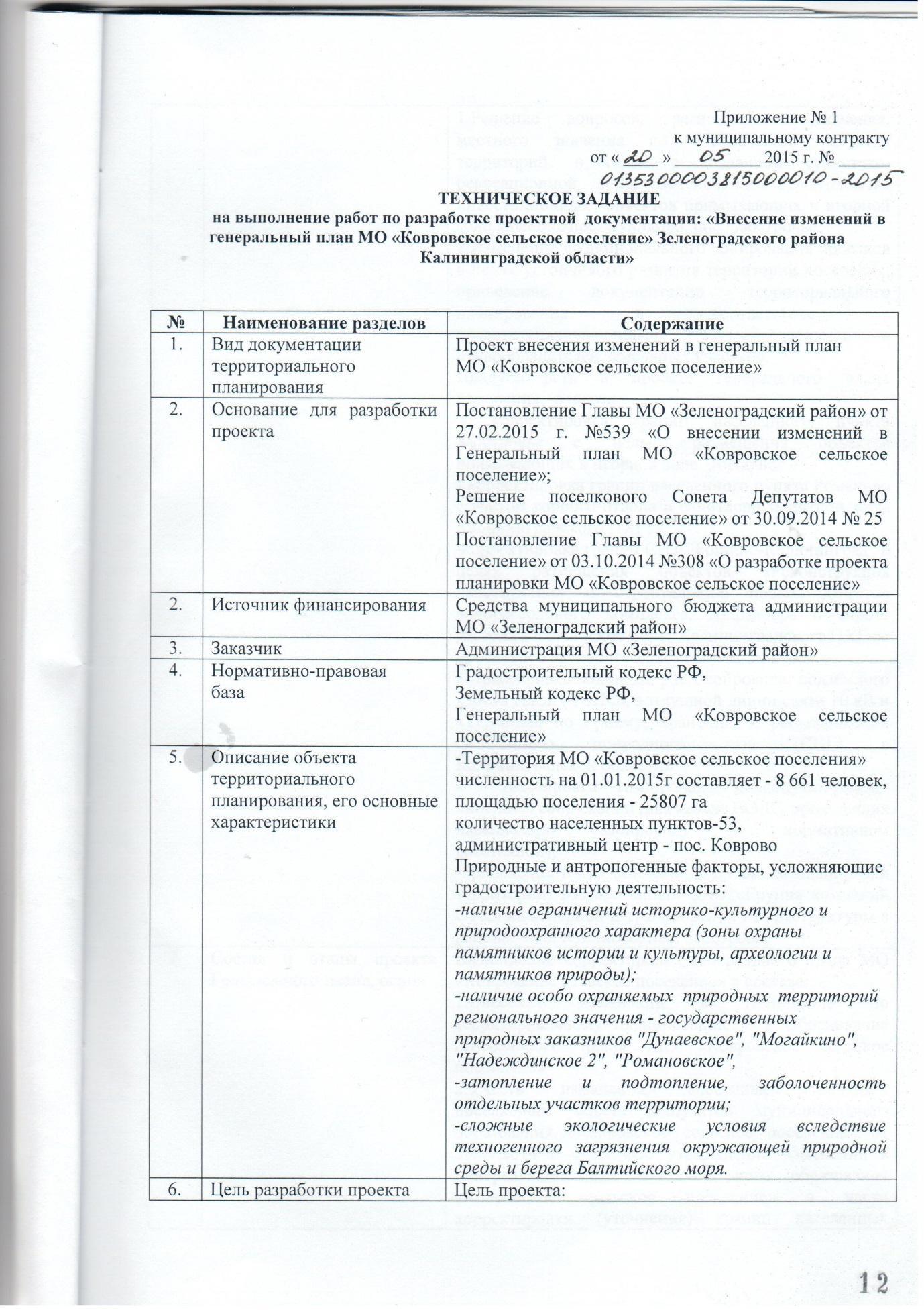 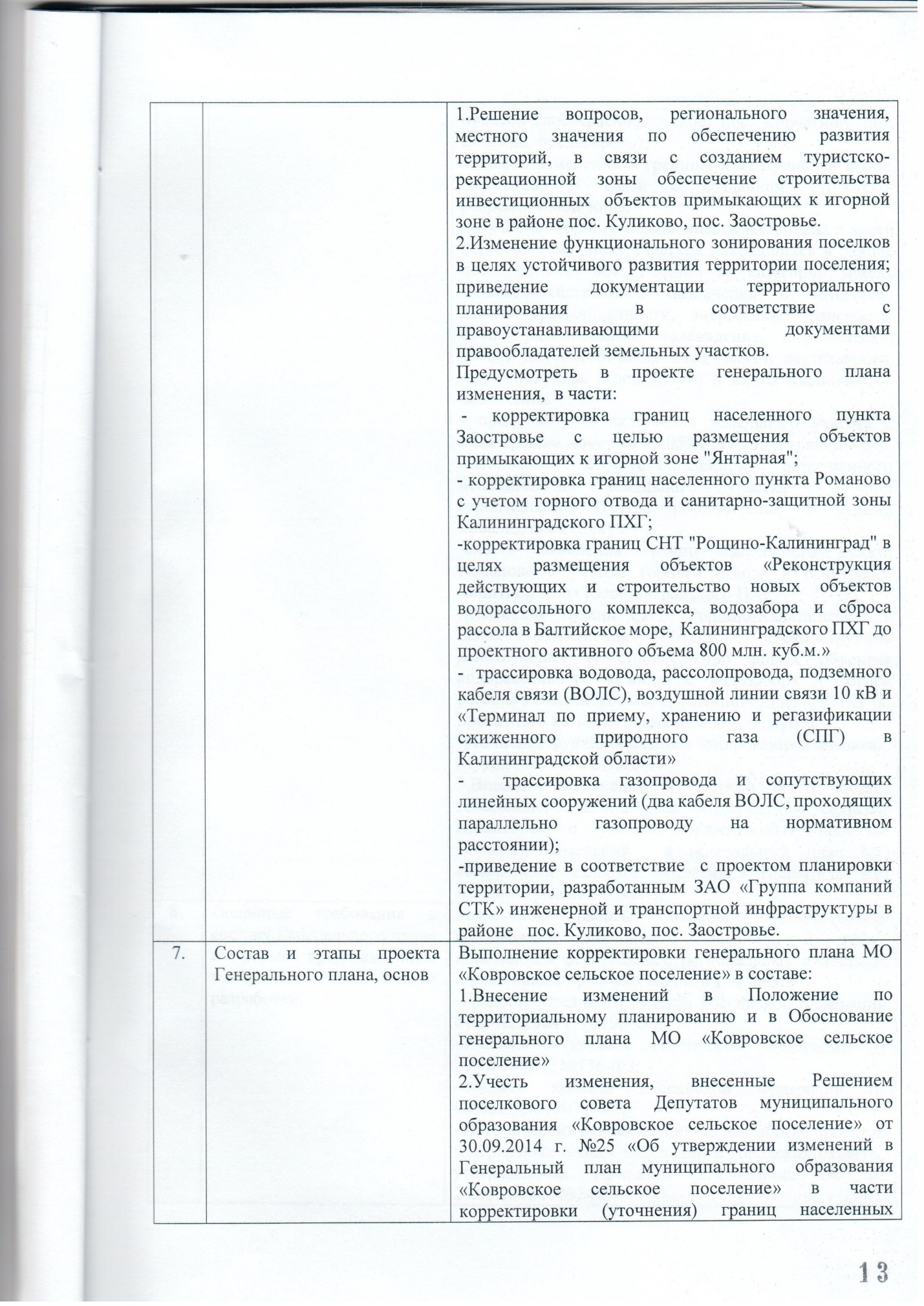 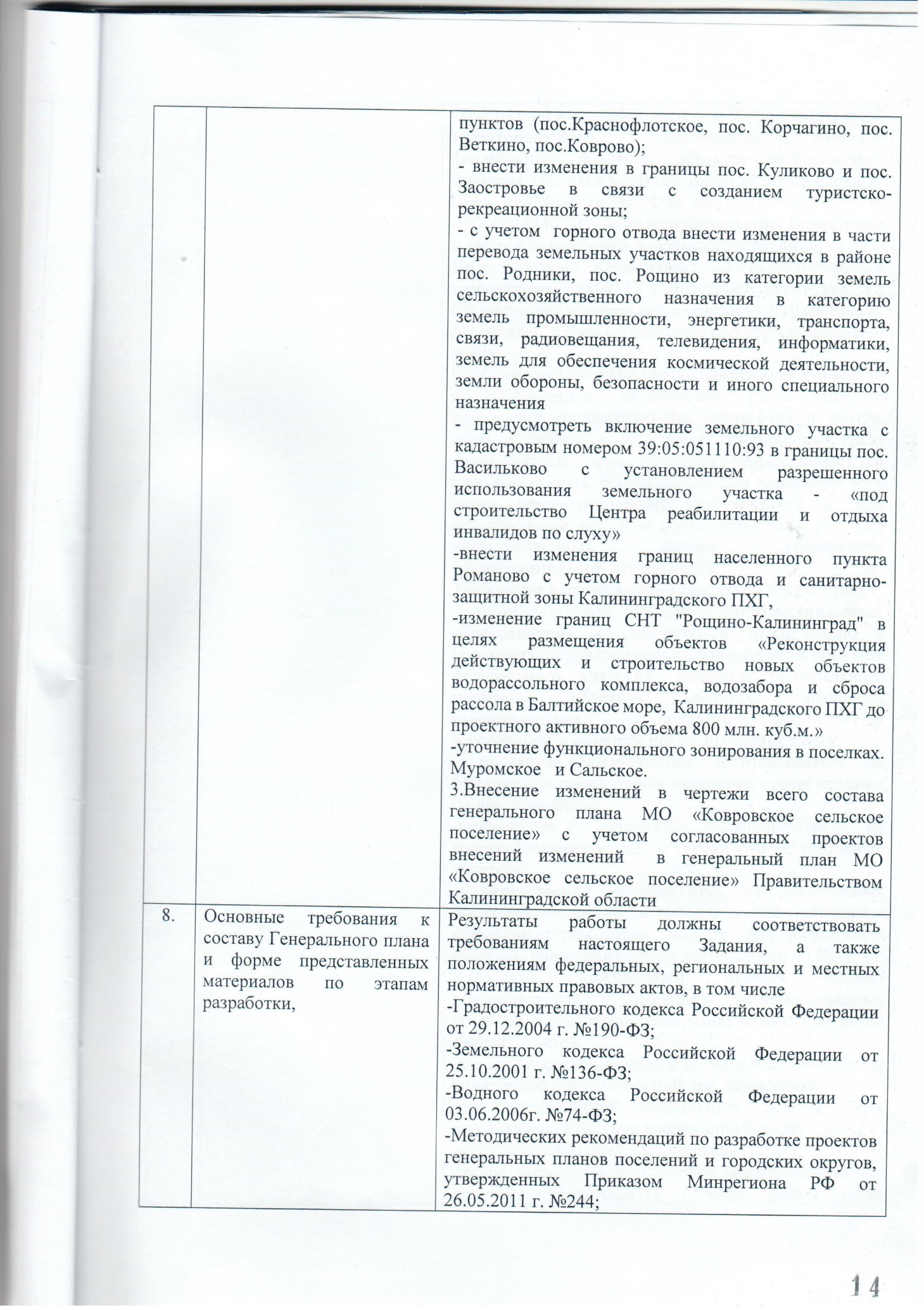 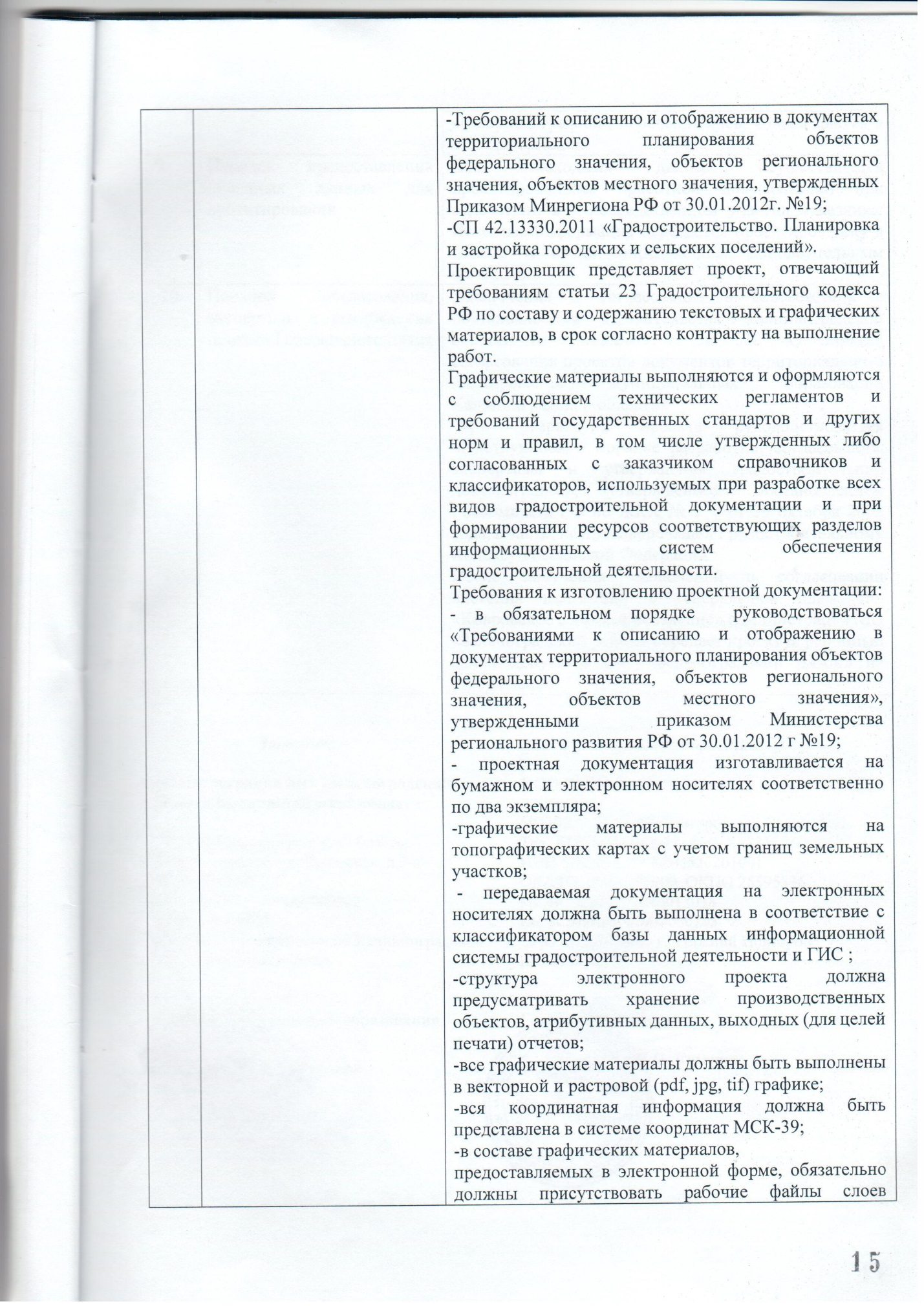 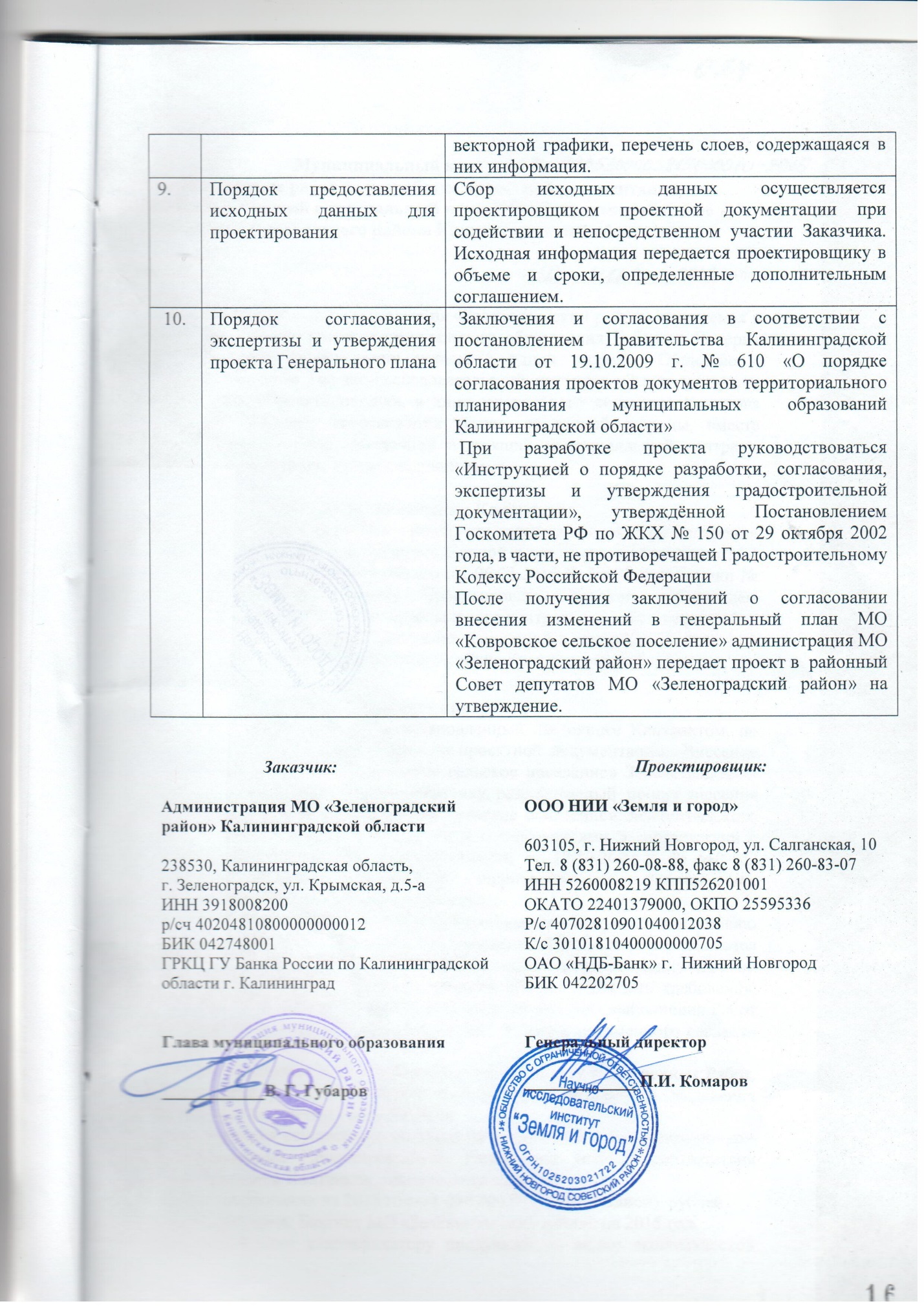 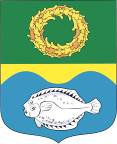 Администрация муниципального образования «Зеленоградский район»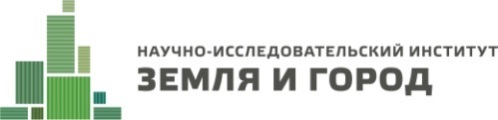 ВНЕСЕНИЕ ИЗМЕНЕНИЙ В ГЕНЕРАЛЬНЫЙ ПЛАН МУНИЦИПАЛЬНОГО ОБРАЗОВАНИЯ «КОВРОВСКОЕ СЕЛЬСКОЕ ПОСЕЛЕНИЕ» ЗЕЛЕНОГРАДСКОГО РАЙОНА КАЛИНИНГРАДСКОЙ ОБЛАСТИТом IIМАТЕРИАЛЫ ПО ОБОСНОВАНИЮ ПРОЕКТА№ п\пНаименованиеМасштабУтверждаемая частьУтверждаемая частьУтверждаемая частьТекстовые материалы1Том I. Положение о территориальном планировании-Графические материалы (карты)1Карта 1. Карта размещения объектов местного значенияМ 1:25 0002Фрагменты карты 1. Карта размещения объектов местного значения, в части касающейся п. Заостровье, п. Романово, п. Васильково, п. Муромское, п. Сальское, п. Мельниково, п. ГеройскоеМ 1:5 0003Карта 2. Карта планируемого размещения объектов инженерной инфраструктуры, в части газоснабжения, теплоснабжения и нефтеснабженияМ 1:25 0004Карта 3. Карта планируемого размещения объектов инженерной инфраструктуры, в части электроснабжения, связи, водоснабжения и водоотведенияМ 1:25 0005Карта 4. Карта функциональных зонМ 1:25 000Материалы по обоснованию проектаМатериалы по обоснованию проектаМатериалы по обоснованию проектаТекстовые материалы1Том II. Часть 1. Анализ существующего состояния территории-2Том II. Часть 2. Инженерно-технические мероприятия гражданской обороны и мероприятия по предупреждению чрезвычайных ситуаций-3Том II. Часть 3. Оценка воздействия на окружающую среду-Графические материалы (карты)1Карта 1. Карта существующего состояния территорииМ 1:25 0002Фрагменты карты 1. Карта существующего состояния территории, в части касающейся п. Заостровье, п. Романово, п. Васильково, п. Муромское, п. Сальское, п. Мельниково, п. ГеройскоеМ 1:5 0003Карта 2. Карта местоположения существующих объектов инженерной инфраструктурыМ 1:25 0004Карта 3. Карта зон с особыми условиями использования территорийМ 1:25 0005Карта 4. Карта территорий, подверженных риску возникновения чрезвычайных ситуаций природного и техногенного характераМ 1:25 000ОтрасльНаправление деятельностиВажнейшие предприятияПромышленностьСборка сложной бытовой техники_______________________Производство ковров и ковровых покрытий_______________________Мебельное производство с янтарной инкрустацией_______________________Производство мебели_____________________Производство пластмассовых изделий_______________________Производство металлопластиковых окон и дверей--------------------------------Хлебопекарня Изготовление кованых металлоизделий, металлических  дверей_______________________Производство прохладительных напитков Переработка овощей_______________________Колбасный цех_______________________СвинокомплексПереработка свининыЦех производства наклеекПроизводственные здания______________________Коммунальное хозяйство ООО «Балт-Микс»близ пос. Зелёный гай____________________________ООО «Политекс»в пос. Каменка___________________________ООО МПФ «Емельянов»в пос. Коврово___________________________ООО «Русский Ренесанс» в пос.Луговское___________________________ООО «Сардоникс»в пос. Сальское___________________________ООО «Комплект сервис»в пос. Озёрово-------------------------------------ИП Вульферт  в пос. Коврово  ООО «Панцер»в пос. Каменка__________________________ООО «Родник»в пос. Романово___________________________«Фито Депо», «Фито-Балт»в пос. Романово________________________ООО «АЗОФ»в пос. Холмы___________________________ООО АПК «Балтийский бекон»в пос. Мельниково,в пос. Лужки___________________________ООО « Балтик Коатинг Компани» в пос.Романово___________________________ГП «ОКОС» очистные сооруженияПромышленностьПищевое производствоЦех по розливу воды в пос. АлександровкаПромышленностьПроизводственные здания в пос. РомановоПромышленностьТранспортный цехв пос. КаменкаПромышленностьПилорамное отделение,Столярный цехв пос. КаменкаПромышленностьМеханические мастерскиев пос. МоховоеРыбопромышленный комплексПереработка рыбной продукцииООО «Рыбкомсервис-Плюс»в пос. КаменкаСельскохозяйственное производствоЗаготовка сена,Услуги по перевозкеЗерноток, сельскохо-зяйственное производство.СПК «Колхоз Пригородный»*в пос. Моховое__________________________ЗАО «Луговское»в пос. ЛуговскоеСельскохозяйственное производствоВыращивание и хранение овощных культур, зерно-водство, животноводство, ГСМ, мехмастерскиеЗАО «Мельниково»*в пос. МельниковоСельскохозяйственное производствоФерма КРСЗАО «Мельниково»в пос. КаштановкеСельскохозяйственное производствоКомплекс зерно-сушильный, фуражный склад, семенной складЧастная собственностьв пос. РомановоСельскохозяйственное производствоВыращивание рапса, зерновых культур,Склад ГСМООО «Автотор-Агро»в пос. КовровоСельскохозяйственное производствоМолочная ферма,Склад ГСМСПК «колхоз им.Калинина»в пос.РощиноСтроительствоСельскохозяйственное предприятие *ЗАО «Береговое»*в пос. ЗаостровьеСтроительствов пос. ВасильковоСтроительствоСтроительство газовых сетей и газового хранилища,нефтесборный пункт Кравцовского месторожденияКалининградский ПХГOOO «Ленгазспецстрой»в пос. РомановоОАО «Лукойл-Калининград морнефть»ОАО «Газпром»Строительство Автозаправочная станцияOOO «Карад» в пос.АральскоеСтроительствоПередающий радиоцентрвосточнее  пос. ГорьковскоеСтроительствоСтроительство комплекса по производству строительных материалов, металлоконструкций и мест их складированияюжнее пос. ЗаостровьеСтроительствоАвтозаправочная станцияООО «Балтнефть-Сервис»в пос. КовровоСтроительствоЗавод панельно-каркасного домостроенияГК «СоюзБалтстрой»в пос. МуромскоеСтроительствоСтроительство молочного комбинатав пос. КаменкаСтроительствоСтроительство новых объектов водорассольного комплекса, водозабора и сброса рассола в Балтийское море, Калининградского ПХГ до проектного активного объема 800 млн.куб.мООО «Газпром инвест»СтроительствоТерминал по приему, хранению и регазификации сжиженного природного газа (СПГ) в Калининградской областиОАО «Газпром ПХГ» филиал «Калининградское управление ПХГ»Примечание - * Деятельность предприятия приостановлена.Примечание - * Деятельность предприятия приостановлена.Примечание - * Деятельность предприятия приостановлена.№№ п/пПереченьсельских населенных пунктовЧисленность постоянного населенияЧисленность постоянного населенияЧисленность постоянного населенияКоличество хозяйств№№ п/пПереченьсельских населенных пунктовВсегоЗарегистри-ровано по месту жительстваПроживающих 1 год и более и не зарегистри-рованных по месту жительстваКоличество хозяйств1Александровка1251169362Аральское46424133Безымянка4747-124Васильково11710512315Вербное77716226Вершинино2-227Веткино52328Вольное1313-49Геройское321110Горбатовка169123464011Горьковское453781112Дачное22-111Дубровка229207225814Заостровье5374983917815Звягинцево44-316Зеленый Гай198175236517Иркутское1414-318Искрово20164919Калиново1183320Каменка14714084721Каштановка24724168022Киевское11411222923Коврово7026584418424Корчагино77-325Краснофлотское319310910626Кудринка625751327Куликово286270168328Летное2020-429Луговское4334221111730Лужки17143531Мельниково9158902529432Молочное422233Моховое339300398734Муромское8538371625235Надеждино353141036Низовка868152337Новосельское4949-1038Обухово313011239Озерово14613885140Ольшанка52475941Привольное615382342Рогачево (Дунаевка)12411865243Родники981244Романово110310089532945Рощино155138175646Сальское198179197447Светлово211248Сиренево13412952949Сокольники6250121250Федорово77-151Холмы22621797552Широкополье1414-553Шумное282718ИТОГО865280875652583Населенный пунктВодный объектПлощадь, подверженная затоплениюКоличество пострадавшего населенияОбъекты затопления (жилые здания)п. Холмыр. Зеленоградска810025п. НовосельскоеКуршский залив4367Опасностькарстового процессаПоказатели опасности процессаПоказатели опасности процессаПоказатели опасности процессаПоказатели опасности процессаПоказатели опасности процессаХарактери-стика раз-рушитель-нойсилыОпасностькарстового процессаСкоростькарстовойденудации,куб.м/кв.мгодДиаметрповерхностныхкарстовых форм, мДиаметрповерхностныхкарстовых форм, мРиск провалов.Раз за 10 лет на1 кв.мПреимуществсостав карст-вующихпородХарактери-стика раз-рушитель-нойсилыОпасностькарстового процессаСкоростькарстовойденудации,куб.м/кв.мгодсреднийМакси-мальныйРиск провалов.Раз за 10 лет на1 кв.мПреимуществсостав карст-вующихпородХарактери-стика раз-рушитель-нойсилыУмеренно-Опасный(ЧС муни-ципальногои межмуници-пальногоуровня)1,0-2,03-10300,2-0,5Карбонатные(известняки,доломиты,мел)Поврежде-нияпром. играждан-ских со-оружений,перерывыв работепром.объектов№ п.пПолное наименование ПЧ (2009 год)Вид пожарной охраныХар-ка пож. Депо(кол-во выездных ворот)Личный состав(по штату)Личный состав(по штату)Автотехника по штату (кол-во)Автотехника по штату (кол-во)№ п.пПолное наименование ПЧ (2009 год)Вид пожарной охраныХар-ка пож. Депо(кол-во выездных ворот)Сотруд-никиРаботникиОснов.специальная115-я пожарно-спасательная часть ГУ «2 тряд ФПС по Калининградской области» по охране Зеленоградского муниципального р-наФПСПожарное депо двухэтажн кирпичноеворот-41293 АЦ1-АЛ2ПЧ-29 ГУ «2 отряд по ФПС по Калининградской области» по охране г.п. ПионерскийФПСПожарное депо, одноэтажнкирпичноеворот-31242 АЦ-3ПЧ-17 ГУ «2 отряд ФПС по Калининградской области» по охране Светлогорского городского округаФПСПожарное депо, одноэтажнкирпичноеворот-31413 АЦ-4ПЧ-20 ГУ «2 отряд ФПС по Калининградской области» по охране Гурьевского муниципального районаФПСПожарное депо одноэтажнкирпич. ворот-32283АЦ-5ПЧ Калининградского ГУ АП «Калининградавиа» аэропортВедомственная, КДавиа3452 АЦ2 АА6Пожарная команда в/ч 49399 (Переславское)Ведомственная МО РФ16-1 АЦ-7Пожарная команда в/ч 12285 (Сосновка)Ведомственная МО РФ218-1 АЦ-8Пожарная команда в/ч 39162 (Храброво)Ведомственная МО РФ16-1 АЦ-